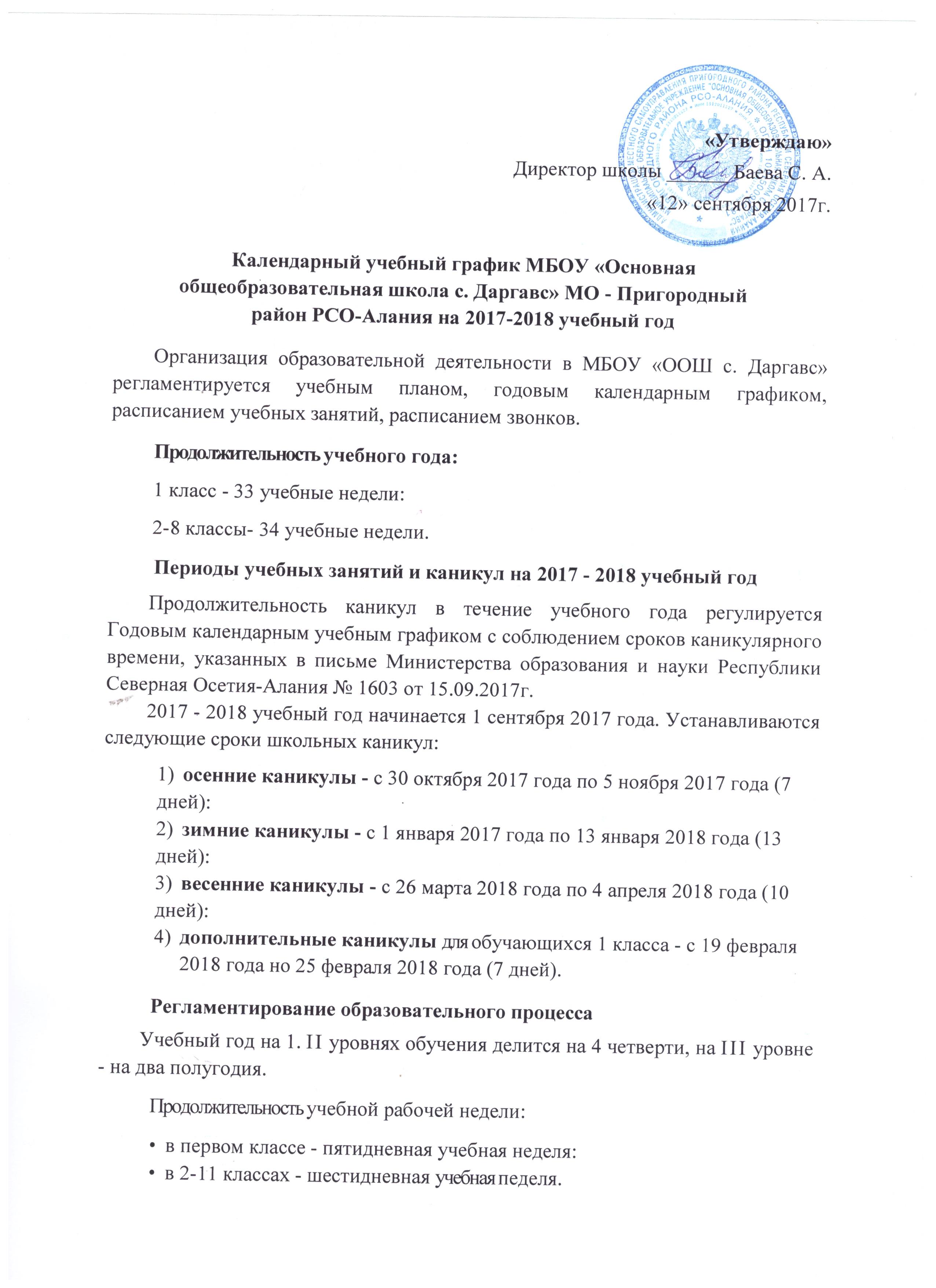 Образовательная нагрузка	равномерно распределена в течение учебной недели, объем предельно допустимой нагрузки составляет:для обучающихся 1 классов – 4 урока в день, один раз в неделю 5 уроков за счет урока физической культуры;для обучающихся 2-4 классов – не более 5 уроков в день, один раз в неделю 6 уроков за счет урока физической культуры;для обучающихся 5-9 классов не более 6 уроков в день;продолжительность урока в 2-9 классах – 40 минут.Обучение	в	первом	классе	осуществляется	с	соблюдением	следующих дополнительных требований:используется «ступенчатый» режим обучения:в сентябре – октябре по 3 урока в день по 35 минут;в ноябре – декабре по 4 урока по 35 минут;в январе – мае по 4 урока по 40 минут;в середине учебного дня – динамическая пауза продолжительностью 40 минут.Продолжительность уроков и перемен:Первый урок: 8.30 – 9.10, перемена 5 минутВторой урок: 9.15 – 9.55, перемена 5 минутТретий урок: 10.00 – 10.40, перемена 30 минутЧетвертый урок: 11.10 – 11.50, перемена 5 минутПятый урок: 11.55 – 12.35, перемена 5 минутШестой урок: 12.40– 13.20 Расписание звонков8.30 – 9.10, 9.15 – 9.55, 	10.00 – 10.40, 11.10 – 11.50, 11.55 – 12.35, 12.40– 13.20 		Общий режим работы школы:Школа открыта для доступа в течение 6 дней в неделю с понедельника по субботу, выходным днем является воскресенье.В праздничные дни (установленные законодательством РФ) образовательное учреждение не работает.В каникулярные дни общий режим работы школы регламентируется приказом директора по ОУ, в котором устанавливается особый график работы.Промежуточная	аттестация	обучающихся	проводится	по	итогам	освоения образовательной программы в форме административных контрольных работ:по итогам I полугодия во 2-9 классах с 15 по 22 декабря;по итогам учебного года во 2-9 классах с 15 по 22 мая.Срок проведения промежуточной аттестации обучающихся по осетинскому языку и литературе в 9 классе определяется Министерством образования и науки Республики Северная Осетия-Алания.Государственная итоговая аттестация обучающихся 9 класса проводится в мае-июне текущего учебного года.Сроки	проведения	государственной	итоговой	аттестации	устанавливаются Министерством образования и науки Российской Федерации.Годовой	календарный	учебный	график регламентируется следующими документами:Приказы директора школы:о режиме работы школы на учебный год;об организации питания;об организованном окончании четверти, полугодия, учебного года;о работе в выходные и праздничные дни.Расписание:учебных занятий 